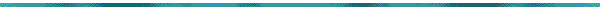 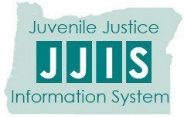 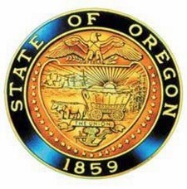 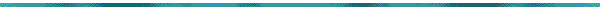 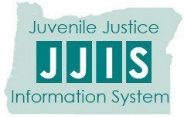 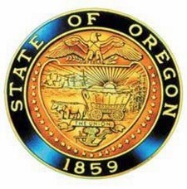 MEETING MATERIALS – The meeting will begin at 1:30 PM and is planned to proceed chronologically through the agenda. For agenda and meeting materials please visit http://www.oregon.gov/SIEC/. REASONABLE ACCOMMODATION OF DISABILITIES – Reasonable accommodations, such as assistive hearing devices, sign language interpreters and materials in large print or audiotape, will be provided as needed. In order to ensure availability, please contact Calloway Erickson at the Office of the State Chief Information Office at telephone 503-378-3175, or email calloway.erickson@oregon.gov at least 72 hours prior to the meeting with your request.STATEWIDE INTEROPERABILITY EXECUTIVE COUNCILQUARTERLY MEETINGSTATEWIDE INTEROPERABILITY EXECUTIVE COUNCILQUARTERLY MEETINGMAY 11TH, 20211:30PM – 3:30PMVIA TELECONFERNCEClick here to join the meetingCall In: +1 503-446-4951,,959406583#  Attendees:1. Call to order – Bob CozzieUpdates & Announcements – Bob Cozzie	Introductions – Bob CozzieRick Mark – League of CitiesElizabeth Heckathorn – Program manager for OHA’s EMS and trauma program Quorum verification – EIS SupportQuorum verifiedReview Council Agenda – Bob Cozzie AnnouncementsMike Duyck is stepping down from his role in the SIECProvide contact info/photo to William for the SIEC website if you have not alreadyUpdates & Announcements – Bob Cozzie	Introductions – Bob CozzieRick Mark – League of CitiesElizabeth Heckathorn – Program manager for OHA’s EMS and trauma program Quorum verification – EIS SupportQuorum verifiedReview Council Agenda – Bob Cozzie AnnouncementsMike Duyck is stepping down from his role in the SIECProvide contact info/photo to William for the SIEC website if you have not alreadyCouncil Minutes Approval – Bob Cozzie	Council Action: Approve Minutes from February 2021 MeetingJohn Hartsock motionsBen Gherezgiher secondsCouncil Minutes Approval – Bob Cozzie	Council Action: Approve Minutes from February 2021 MeetingJohn Hartsock motionsBen Gherezgiher secondsCommittee Reports – Committee Chairs	Executive Committee – Bob Cozzie2021 Legislative Session/SIEC ReportHB2425 Recommendation for due pass, referred to ways and means, no traction at his point so it seems it is not likely to passStrategic Planning Committee - Bob Cozzie – has not met since last SIEC meetingNG-911 Working Group Report – Ben GherezgiherWorking on forming a charter and developing a framework that incorporates four different working groupsPlanning and operational policy group has been established Timeline is established By December 2021 initial roadmap will be draftedJune 2022 strategic plan will be completedDecember 2022 the group will start looking at business cases and procurement planningFirst group is about to be complete 2021 SCIP/Markers Update – William ChapmanWorking with Bob and the strategic planning committee to update markers and the SCIP going in to next yearFirst meeting to discuss this is on June 4th time TBD, first action will be to update state interoperability markers, that invite will go out to all SIEC members. Looking at about four meetings total.Ideas are welcome from anybody involved in emergency communications, feel free to send those to William Broadband Committee – Ben GherezgiherSPOC Report Chief Duyck used to chair this committee, need to select another chairperson since he has leftSIEC FirstNet Update Presentation from BenNational Dashboard 2.2M + FirstNet connections16K Public safety agencies and organizations subscribed 150+ apps in the FirstNet App Catalog 180+ FirstNet Ready devices2.61M+ Square miles of LTE coverage nationwide120K Square miles of LTE coverage added in 201976+ dedicated deployable network assets including Flying COWs and FirstNet One.80%+ Band 14 coverage completion; well ahead of schedule700+ Markets with Band 14 spectrumOregon Dashboard Adoption 16,500 entities subscribingRAN Buildout activities – State Plan: 18 sites on air out 45 site target, 40% completeRAN Buildout projection- 2021, total of 27 sites projected to be completed.10 sites under construction 17 sites build projected2018 – 2020 Site resiliency enhancements RAN buildout43 sited had backup generators installed812 speed & capacity enhancements249 of them were band 14 add-onsRan buildout update18 sites on-air17 sites by Q4 of 202110 sites in constructionOregon Public Safety Activity DataDefined by:Dispatch 911 callsLaw enforcement CAD dataFire assistance callsMedical emergency dataMap indicates that there is progressive buildup in Oregon State buildings – RF EnhancementsState facilitates receiving in- building RF enhancementsDept. of Public Safety Standards and Training - readyDept. of Justice (Portland building) – ready OR state police – planning in progressState Capitol – planning in progressFirstNet – Technology EnhancementsFirstNet HPUE antenna rolled out for public safety use, built and FCC licensed specifically for Band 14 only.Mission Critical Push to Talk (PTT) – announced, need to check that with FirstNet to see what needs to be done 5G for FirstNet and tower to tower core encryption launched April 2021FirstNet – Z-Axis location services for Public Safety – FirstNet can explain where this stands for nowFirstNet: next steps and challengesFirstNet is still growing as an organization and the national public safety network is progressively being implemented in all 50 states and territories. However, we have experienced some challenges with the network that FirstNet is trying to remedy including:Site acquisition challenges still persisting in certain areas of OR, there are 2-3 sites that may need further discussion with FirstNet.Resiliency challenges – experienced service outages in critical emergency situations While communications from the FirstNet team was admirable during the outages, still a public safety grade resilient service is expected by first responders in OregonHad full visibility online and offline and the FirstNet teams recovered all major sites with effective speedBefore the project closure ben would like to see more backup and recovers implementation on all major sites in Oregon. The Future of the CommitteeTechnical Committee - Rick Iverson/Aaron FoxTIC-FOG UpdatesNumber of counties who have not yet gotten updated contributions in to the revised TIC-FOGTalked about how to reach those people and get the correct informationSome people have volunteered to reach out to county contacts COML+ KitsGoal is to produce 8 interoperability Kits, something that a COML can use to keep things up and running for 24-72 hours before outside help gets thereEncompasses radio and other connections Ongoing question is how to maintain this long term. ODOT wireless had agreed to help as well as OSFMPartnership Committee – Tony DeBoneMeeting UpdateApril 12th had a presentation from William to Association of Oregon Counties on OR-Alerts Tony Wants AOC and LOC a s an opportunity to disseminate information about TIC-FOG information that is neededOR-Alert Presentation - Roger JohnsonOR-Alert adaptation:Completed: Clatsop, Tillamook, Lincoln, Coos, Benton, Clackamas, Linn, Klamath, Jefferson, Sherman, Gillian, Wheeler, Harney (13)In Progress: Columbia, Washington, Yamhill, Marion, Lane, Douglas, Curry, Josephine, Jackson, Multnomah, Marion, Hood River, Wasco, Deschutes, Crook, Morrow, Grant, Union, Wallowa, Baker (20)Opt Out Form Sent: Umatilla, Malheur (2)Pending Commitment: Polk, Lake (2)Question from Curtis Landers: What is the reasoning for opting out of the statewide system?Answer from William: Some have existing contracts and want to see how it works first and join at a later time, OR-Alert is also available as a backupA few counties are falling behind of their projected OR-Alert project completion dates with people facing emergencies, but this is not concerning State AgenciesFocused on getting the counties on board first, most state agencies have just been started but are expected to go quickly, William is expecting the list of state agencies to expand Forestry may not be able to get on board until later with wild land season startingGovernance committee Email William if there are individuals interested in joining Need nominations for trier 2 state agency and a tribal representativeSCRAPFocused on template building and sharing best practicesTop 5 emergency templates for OregonWildfire (Level 1, 2, and 3)Law enforcement Activity911 OutageInclement WeatherHazmat IncidentQuestion in chat from David Rudawitz: how does the Shake Alert system interact with OR-Alert?Answer from William: looking long-term at that, currently they are not connected. There are latency issues with message delivery if the two are combined. One connection between the two systems is for PSAPS  to have a dashboard access to ShakeAlert Question form John Hartsock: wants to start coordination with local governments that already have a system so we don’t have conflicting reportsWilliam: working on bringing all municipal centers, up to the county with how alerting is done in each county. Looking at who has responsibility for what alerts.Question from Chat from Sheridan McClellan: During Wildfire events and an evacuation notice is send out,  is it possible to include people that are not of the county but are currently in the county visiting? Answer from William: Yes, OR-Alert is like an alerting tool toolbox. Working on making it possible for people to sign up with multiple local systems. 
Committee Reports – Committee Chairs	Executive Committee – Bob Cozzie2021 Legislative Session/SIEC ReportHB2425 Recommendation for due pass, referred to ways and means, no traction at his point so it seems it is not likely to passStrategic Planning Committee - Bob Cozzie – has not met since last SIEC meetingNG-911 Working Group Report – Ben GherezgiherWorking on forming a charter and developing a framework that incorporates four different working groupsPlanning and operational policy group has been established Timeline is established By December 2021 initial roadmap will be draftedJune 2022 strategic plan will be completedDecember 2022 the group will start looking at business cases and procurement planningFirst group is about to be complete 2021 SCIP/Markers Update – William ChapmanWorking with Bob and the strategic planning committee to update markers and the SCIP going in to next yearFirst meeting to discuss this is on June 4th time TBD, first action will be to update state interoperability markers, that invite will go out to all SIEC members. Looking at about four meetings total.Ideas are welcome from anybody involved in emergency communications, feel free to send those to William Broadband Committee – Ben GherezgiherSPOC Report Chief Duyck used to chair this committee, need to select another chairperson since he has leftSIEC FirstNet Update Presentation from BenNational Dashboard 2.2M + FirstNet connections16K Public safety agencies and organizations subscribed 150+ apps in the FirstNet App Catalog 180+ FirstNet Ready devices2.61M+ Square miles of LTE coverage nationwide120K Square miles of LTE coverage added in 201976+ dedicated deployable network assets including Flying COWs and FirstNet One.80%+ Band 14 coverage completion; well ahead of schedule700+ Markets with Band 14 spectrumOregon Dashboard Adoption 16,500 entities subscribingRAN Buildout activities – State Plan: 18 sites on air out 45 site target, 40% completeRAN Buildout projection- 2021, total of 27 sites projected to be completed.10 sites under construction 17 sites build projected2018 – 2020 Site resiliency enhancements RAN buildout43 sited had backup generators installed812 speed & capacity enhancements249 of them were band 14 add-onsRan buildout update18 sites on-air17 sites by Q4 of 202110 sites in constructionOregon Public Safety Activity DataDefined by:Dispatch 911 callsLaw enforcement CAD dataFire assistance callsMedical emergency dataMap indicates that there is progressive buildup in Oregon State buildings – RF EnhancementsState facilitates receiving in- building RF enhancementsDept. of Public Safety Standards and Training - readyDept. of Justice (Portland building) – ready OR state police – planning in progressState Capitol – planning in progressFirstNet – Technology EnhancementsFirstNet HPUE antenna rolled out for public safety use, built and FCC licensed specifically for Band 14 only.Mission Critical Push to Talk (PTT) – announced, need to check that with FirstNet to see what needs to be done 5G for FirstNet and tower to tower core encryption launched April 2021FirstNet – Z-Axis location services for Public Safety – FirstNet can explain where this stands for nowFirstNet: next steps and challengesFirstNet is still growing as an organization and the national public safety network is progressively being implemented in all 50 states and territories. However, we have experienced some challenges with the network that FirstNet is trying to remedy including:Site acquisition challenges still persisting in certain areas of OR, there are 2-3 sites that may need further discussion with FirstNet.Resiliency challenges – experienced service outages in critical emergency situations While communications from the FirstNet team was admirable during the outages, still a public safety grade resilient service is expected by first responders in OregonHad full visibility online and offline and the FirstNet teams recovered all major sites with effective speedBefore the project closure ben would like to see more backup and recovers implementation on all major sites in Oregon. The Future of the CommitteeTechnical Committee - Rick Iverson/Aaron FoxTIC-FOG UpdatesNumber of counties who have not yet gotten updated contributions in to the revised TIC-FOGTalked about how to reach those people and get the correct informationSome people have volunteered to reach out to county contacts COML+ KitsGoal is to produce 8 interoperability Kits, something that a COML can use to keep things up and running for 24-72 hours before outside help gets thereEncompasses radio and other connections Ongoing question is how to maintain this long term. ODOT wireless had agreed to help as well as OSFMPartnership Committee – Tony DeBoneMeeting UpdateApril 12th had a presentation from William to Association of Oregon Counties on OR-Alerts Tony Wants AOC and LOC a s an opportunity to disseminate information about TIC-FOG information that is neededOR-Alert Presentation - Roger JohnsonOR-Alert adaptation:Completed: Clatsop, Tillamook, Lincoln, Coos, Benton, Clackamas, Linn, Klamath, Jefferson, Sherman, Gillian, Wheeler, Harney (13)In Progress: Columbia, Washington, Yamhill, Marion, Lane, Douglas, Curry, Josephine, Jackson, Multnomah, Marion, Hood River, Wasco, Deschutes, Crook, Morrow, Grant, Union, Wallowa, Baker (20)Opt Out Form Sent: Umatilla, Malheur (2)Pending Commitment: Polk, Lake (2)Question from Curtis Landers: What is the reasoning for opting out of the statewide system?Answer from William: Some have existing contracts and want to see how it works first and join at a later time, OR-Alert is also available as a backupA few counties are falling behind of their projected OR-Alert project completion dates with people facing emergencies, but this is not concerning State AgenciesFocused on getting the counties on board first, most state agencies have just been started but are expected to go quickly, William is expecting the list of state agencies to expand Forestry may not be able to get on board until later with wild land season startingGovernance committee Email William if there are individuals interested in joining Need nominations for trier 2 state agency and a tribal representativeSCRAPFocused on template building and sharing best practicesTop 5 emergency templates for OregonWildfire (Level 1, 2, and 3)Law enforcement Activity911 OutageInclement WeatherHazmat IncidentQuestion in chat from David Rudawitz: how does the Shake Alert system interact with OR-Alert?Answer from William: looking long-term at that, currently they are not connected. There are latency issues with message delivery if the two are combined. One connection between the two systems is for PSAPS  to have a dashboard access to ShakeAlert Question form John Hartsock: wants to start coordination with local governments that already have a system so we don’t have conflicting reportsWilliam: working on bringing all municipal centers, up to the county with how alerting is done in each county. Looking at who has responsibility for what alerts.Question from Chat from Sheridan McClellan: During Wildfire events and an evacuation notice is send out,  is it possible to include people that are not of the county but are currently in the county visiting? Answer from William: Yes, OR-Alert is like an alerting tool toolbox. Working on making it possible for people to sign up with multiple local systems. 
State SWIC Report – William ChapmanCOMU Working Group UpdatesCOMU Plan – finalized and posted under the standards section of SIEC website earlier todayInput in to different aspects of the document provided personnel from OSFM, ODOT, ODF, OEM, Portland Bureau of emergency management, Multnomah County, Portland Fire, The Civil Air Patrol, CISA, FEMA, the PUS, Oregon, TET (including BOEC, Columbia 911, and WCCCA), the information Technology Disaster Resource Center, and SIEC RepresentativesThe document is based in part, upon similar, successful programs in Texas and North Carolina, and is grounded in concepts from the National Qualification System and the Joint SAFECOM NSWIC Communications Unit Personnel Position Task Book Sign-Off Profess Template Technical Assistance Request ReportIn progress:COML course – completed feb 15th – 19th  - was recordedINTD – July 5th – 9th AUXC Scheduled – June 4th – 6th TIC-FOG – Still awaiting Data from many counties  need assistance form SIEC members.HEMS Frequency Coordination – recently reengaged. Survey ready for HEMS provider. Attempting to work with OHA to distribution.Wildfires = AAR in progressFutureINCM Courses – Pending. Awaiting scheduling & scoping callCOMT Courses – Pending. Awaiting return to in-person learningITSL Courses – Pending. Awaiting curriculum revision and scheduling.All hazards Communications exercise coming up, June 10th and 11th in Deschutes 1:12:00 State SWIC Report – William ChapmanCOMU Working Group UpdatesCOMU Plan – finalized and posted under the standards section of SIEC website earlier todayInput in to different aspects of the document provided personnel from OSFM, ODOT, ODF, OEM, Portland Bureau of emergency management, Multnomah County, Portland Fire, The Civil Air Patrol, CISA, FEMA, the PUS, Oregon, TET (including BOEC, Columbia 911, and WCCCA), the information Technology Disaster Resource Center, and SIEC RepresentativesThe document is based in part, upon similar, successful programs in Texas and North Carolina, and is grounded in concepts from the National Qualification System and the Joint SAFECOM NSWIC Communications Unit Personnel Position Task Book Sign-Off Profess Template Technical Assistance Request ReportIn progress:COML course – completed feb 15th – 19th  - was recordedINTD – July 5th – 9th AUXC Scheduled – June 4th – 6th TIC-FOG – Still awaiting Data from many counties  need assistance form SIEC members.HEMS Frequency Coordination – recently reengaged. Survey ready for HEMS provider. Attempting to work with OHA to distribution.Wildfires = AAR in progressFutureINCM Courses – Pending. Awaiting scheduling & scoping callCOMT Courses – Pending. Awaiting return to in-person learningITSL Courses – Pending. Awaiting curriculum revision and scheduling.All hazards Communications exercise coming up, June 10th and 11th in Deschutes 1:12:00 SCIP Implementation Report – Bob CozzieProgress Reports – Objective Champions2021 SCIP UpdatesHoping to make objectives for next SCIP more measurable, less ongoingSCIP Implementation Report – Bob CozzieProgress Reports – Objective Champions2021 SCIP UpdatesHoping to make objectives for next SCIP more measurable, less ongoingRegional Interoperability Reports – William ChapmanWORJIC – Joe Davittet yesterday, William reminded them about the TIC-FOGApplied for grants, looking for more to apply toReviewed charter, trying to get face to face meetings in a few monthsPMECWG – Aaron FoxHaven’t done anything yet this year due to pandemic and vaccination response. Hoping to come back to this after the summerRegional Interoperability Reports – William ChapmanWORJIC – Joe Davittet yesterday, William reminded them about the TIC-FOGApplied for grants, looking for more to apply toReviewed charter, trying to get face to face meetings in a few monthsPMECWG – Aaron FoxHaven’t done anything yet this year due to pandemic and vaccination response. Hoping to come back to this after the summerCouncil Action List – SIEC MembershipOld Business/Informational: 4.9 GHz Band – Joe MessmanThere will be an internal meeing on this tomorrowLooks like the plans are being postponed, Joe put an article in the chat explaining why: https://urgentcomm.com/2021/05/07/public-safety-officials-encouraged-by-fcc-consideration-of-new-4-9-ghz-proposal/Old Business/Informational: 700 MHz Interop Channel Request – New Procedure – William ChapmanInternal EIS process, have taken a while to get back on . Put together a procedure on how to get requests approved in a timely mannerApplicant completes  application to regional planning committeeRPC submits  to SIRV  concurrence Technical committee SIEC processIf > 30 days until next SIEC meetingTechnical committee calls special  to  and approveTC chair submits to SWIK for inclusion on SIEC agendaTech committee chai to  for approvalIf SIEC  SWIC  letter w/in 10 business dayIf <30 days until nest FINISH 1:41:40New Business: Nominations for SIEC ChairTake nominations now and have elections next meetingJohn Hartsock nominates Bob Cozzie, Adam Haas seconds Mark Daniel moves to close nomination, Joe Messman seconds, nomination is closed Vice chair nominationsNeed a replacement for Mike’s position as the fire chief rep. Roger Johnson will see if anybody is interested Replacement for strategic planning committee chairNew Business: Broadband Chair Interest for AppointmentNeed replacement for the broadband committee chair – Ben G is working on that Council Action List – SIEC MembershipOld Business/Informational: 4.9 GHz Band – Joe MessmanThere will be an internal meeing on this tomorrowLooks like the plans are being postponed, Joe put an article in the chat explaining why: https://urgentcomm.com/2021/05/07/public-safety-officials-encouraged-by-fcc-consideration-of-new-4-9-ghz-proposal/Old Business/Informational: 700 MHz Interop Channel Request – New Procedure – William ChapmanInternal EIS process, have taken a while to get back on . Put together a procedure on how to get requests approved in a timely mannerApplicant completes  application to regional planning committeeRPC submits  to SIRV  concurrence Technical committee SIEC processIf > 30 days until next SIEC meetingTechnical committee calls special  to  and approveTC chair submits to SWIK for inclusion on SIEC agendaTech committee chai to  for approvalIf SIEC  SWIC  letter w/in 10 business dayIf <30 days until nest FINISH 1:41:40New Business: Nominations for SIEC ChairTake nominations now and have elections next meetingJohn Hartsock nominates Bob Cozzie, Adam Haas seconds Mark Daniel moves to close nomination, Joe Messman seconds, nomination is closed Vice chair nominationsNeed a replacement for Mike’s position as the fire chief rep. Roger Johnson will see if anybody is interested Replacement for strategic planning committee chairNew Business: Broadband Chair Interest for AppointmentNeed replacement for the broadband committee chair – Ben G is working on that Open Discussions (Questions, public testimony)NoneOpen Discussions (Questions, public testimony)NoneAdjourn.Meeting Adjourned at Meeting adjourned at 3:08pm Adjourn.Meeting Adjourned at Meeting adjourned at 3:08pm 2021 ScheduleJanFeb9MarAprMay11JunJulAug10SepOctNov9DecSIEC QUARTERLY MEETINGSIEC QUARTERLY MEETINGAgenda NotesAgenda NotesAgenda ItemNotesDecisionsDecisions